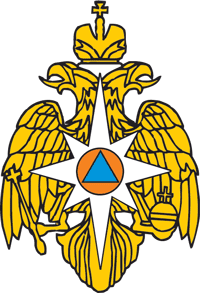 МЧС РОССИИГЛАВНОЕ УПРАВЛЕНИЕМИНИСТЕРСТВА РОССИЙСКОЙ ФЕДЕРАЦИИПО ДЕЛАМ ГРАЖДАНСКОЙ ОБОРОНЫ, ЧРЕЗВЫЧАЙНЫМ СИТУАЦИЯМ И ЛИКВИДАЦИИ ПОСЛЕДСТВИЙ СТИХИЙНЫХ БЕДСТВИЙПО СВЕРДЛОВСКОЙ ОБЛАСТИМЕТОДИЧЕСКИЕ РЕКОМЕНДАЦИИ по обеспечению требований пожарной безопасности в торговых центрах Екатеринбург Оглавление1.	Введение										32.	Термины и определения							33.	Функциональные обязанности должностных лиц			34.	Инструкция о мерах пожарной безопасности				55.	Действия при обнаружении пожара						66.	Правила противопожарного режима на объекте				87.	Требования по обеспечению эвакуации людей при пожаре		98.	Эксплуатация и техническое обслуживание систем и устройствпротивопожарной защиты								11 Приложение. Форма проверочного листа (списка контрольных вопросов).ВВЕДЕНИЕ1.	Рекомендации предъявляют требования к поведению людей, порядку организации массовых развлекательных мероприятий, содержания территорий, зданий, сооружений, помещений ТЦ в целях обеспечения пожарной безопасности.2. Наряду с настоящими Рекомендациями следует также выполнять требования законодательных и нормативных правовых актов Российской Федерации по пожарной безопасности и нормативных документов по пожарной безопасности, утвержденных в установленном порядке. 3. Оценку (обследование) состояния объектов защиты, в области пожарной безопасности проводить в соответствии с формой проверочного листа (приложение к Рекомендациям).4. По результатам проведенного обследования должностное лицо органа ГПН, участвующее в качестве специалиста, дает пояснения и представляет информацию в рамках компетенции в орган прокуратуры.  ТЕРМИНЫ И ОПРЕДЕЛЕНИЯторговый центр - совокупность торговых предприятий и/или предприятий по оказанию услуг, реализующих универсальный или специализированный ассортимент товаров и универсальный ассортимент услуг, расположенных на определенной территории в зданиях или строениях, спланированных, построенных и управляемых как единое целое и предоставляющих в границах своей территории стоянку для автомашин. (далее-ТЦ)ФУНКЦИОНАЛЬНЫЕ ОБЯЗАННОСТИ ДОЛЖНОСТНЫХ ЛИЦРуководители ТЦ или организаций обязаны:-	установить на территории, в зданиях и помещениях противопожарный режим и осуществлять контроль за его соблюдением всеми сотрудниками и обслуживающим персоналом;-	назначить распорядительным документом ответственных за пожарную безопасность лиц, которые по занимаемой должности или по характеру выполняемых работ в силу действующих нормативных правовых и иных актов должны выполнять соответствующие требования пожарной безопасности, либо обеспечивать их соблюдение на определенных участках работы;-	ознакомить организаторов культурно-зрелищных мероприятий, с установленным противопожарным режимом на объекте.-	обеспечить сооружения, здания, помещения и территорию объекта знаками пожарной безопасности и первичными средствами пожаротушения;-	обеспечить бесперебойное функционирование систем противопожарной защиты объекта;-	не допускать к работе лиц, не прошедших противопожарный инструктаж или обучение мерам пожарной безопасности;-	не допускать использование первичных средств пожаротушения для целей, не связанных с тушением пожара.Должностные лица, ответственные за состояние электроустановок, обязаны:~ организовать проведение профилактических осмотров и планово-предупредительных ремонтов электрооборудования, аппаратуры и электросетей, а также своевременно принимать меры к устранению нарушений, которые могут привести к загораниям;-	обеспечить правильность применения кабелей, электропроводов, электродвигателей, светильников и другого электрооборудования в зависимости от класса пожаро- и взрывоопасности зон и условий окружающей среды, а также исправное состояние аппаратов защиты от коротких замыканий, перегрузок, внутренних и атмосферных перенапряжений и т.п.;-	обеспечить проведение противопожарного инструктажа и обучения мерам пожарной безопасности при эксплуатации электроустановок с дежурным персоналом.Руководители организаций, проводящих мероприятия, связанные с массовым пребыванием людей, обязаны:-	обеспечить соблюдение противопожарного режима в период проведения мероприятий (а также во время репетиций и тренировок) участниками и обслуживающим персоналом;-	не допускать включения в программу или сценарий мероприятий номеров с использованием огневых эффектов, пиротехнических изделий и открытого огняПри организации и проведении мероприятий с массовым участием людей:-	перед началом этих мероприятий руководитель либо должностное лицо, назначенное в установленном порядке ответственным за пожарную безопасность, обязан (обязано) тщательно осмотреть помещения и убедиться в их полной готовности в противопожарном отношении;-	на мероприятиях может применяться иллюминация, имеющая соответствующий сертификат соответствия и пожарной безопасности;-	при обнаружении неисправности в иллюминации она должны быть немедленно обесточена;Запрещается:-	применять дуговые прожекторы, свечи, устраивать фейерверки и другие световые пожароопасные эффекты, которые могут привести к загоранию, за исключением случаев, предусмотренных техническим регламентом Таможенного союза «О безопасности пиротехнических изделий»;-	перед началом представлений или во время их проводить огневые, покрасочные и другие пожароопасные и взрывопожароопасные работы;-	уменьшать ширину проходов между рядами и устанавливать в проходах дополнительные кресла, стулья и т. п.;-	полностью выключать освещение в помещениях во время представлений;-	допускать заполнение помещений людьми сверх установленной нормы.При проведении мероприятий должно быть организовано дежурство ответственных лиц.ИНСТРУКЦИЯ О МЕРАХ ПОЖАРНОЙ БЕЗОПАСНОСТИ.В отношении каждого ТЦ разрабатывается и утверждается инструкция о мерах пожарной безопасности в соответствии с требованиями, в том числе отдельно для каждого пожаровзрывоопасного и пожароопасного помещения категории В1.Инструкция о мерах пожарной безопасности разрабатывается на основе, нормативных правовых актов и документов по пожарной безопасности, исходя из специфики пожарной опасности зданий, сооружений, помещений, технологических процессов и технологического оборудования.В инструкции о мерах пожарной безопасности необходимо отражать следующие вопросы:а)	порядок содержания территории, зданий, сооружений и помещений, в том числе эвакуационных путей;б)	мероприятия по обеспечению пожарной безопасности технологических процессов при эксплуатации оборудования и производстве пожароопасных работ;в)	порядок и нормы хранения и транспортировки пожаровзрывоопасных веществ и пожароопасных веществ и материалов;г)	порядок осмотра и закрытия помещений по окончании работы;д)	расположение мест для курения, применения открытого огня, проезда транспорта и проведения огневых или иных пожароопасных работ;е)	порядок сбора, хранения и удаления горючих веществ и материалов, содержания и хранения спецодежды;ж)	порядок и периодичность уборки горючих отходов и пыли.з)	предельные показания контрольно-измерительных приборов (манометры, термометры и др.), отклонения от которых могут вызвать пожар или взрыв;и)	обязанности и действия работников ТЦ при пожаре, в том числе при вызове пожарной охраны, аварийной остановке технологического оборудования, отключении вентиляции и электрооборудования (в том числе в случае пожара и по окончании рабочего дня), пользовании средствами пожаротушения и пожарной автоматики, эвакуации горючих веществ и материальных ценностей, осмотре и приведении в пожаровзрывобезопасное состояние всех помещений объектов;к) допустимое (предельное) количество людей, которые могут одновременно находиться в помещениях ТЦ.В инструкции о мерах пожарной безопасности указываются лица, ответственные за обеспечение пожарной безопасности, в том числе за:а)	сообщение о возникновении пожара в пожарную охрану и оповещение (информирование) руководства и дежурных служб ТЦ;б)	организацию спасания людей с использованием для этого имеющихся сил и средств, в том числе за оказание первой помощи пострадавшим;в)	проверку включения автоматических систем противопожарной защиты (систем оповещения людей о пожаре, пожаротушения, противодымной защиты);г)	отключение при необходимости электроэнергии (за исключением систем противопожарной защиты), остановку работы транспортирующих устройств, агрегатов, аппаратов, перекрывание газовых, паровых и водных коммуникаций, остановку работы систем вентиляции в аварийном и смежных с ним помещениях, выполнение других мероприятий, способствующих предотвращению развития пожара и задымления помещений здания;д)	прекращение всех работ в здании (если это допустимо по технологическому процессу), кроме работ, связанных с мероприятиями по ликвидации пожара;е)	удаление за пределы опасной зоны всех людей, не участвующих в тушении пожара;ж)	осуществление общего руководства по тушению пожара (с учетом специфических особенностей объекта) до прибытия подразделения пожарной охраны;з)	обеспечение соблюдения требований безопасности работниками, принимающими участие в тушении пожара;и)	организацию одновременно с тушением пожара эвакуации и защиты материальных ценностей;к) встречу подразделений пожарной охраны и оказание помощи в выборе кратчайшего пути для подъезда к очагу пожара;л) сообщение подразделениям пожарной охраны, привлекаемым для тушения пожаров и проведения связанных с ними первоочередных аварийно- спасательных работ, сведений, необходимых для обеспечения безопасности личного состава, о хранящихся на объекте опасных (взрывоопасных) веществах;м) по прибытии пожарного подразделения информирование руководителя тушения пожара о конструктивных и технологических особенностях ТЦ, прилегающих строений и сооружений, о количестве и пожароопасных свойствах хранимых и применяемых на объекте веществ, материалов, изделий и сообщение других сведений, необходимых для успешной ликвидации пожара;н) организацию привлечения сил и средств ТЦ к осуществлению мероприятий, связанных с ликвидацией пожара и предупреждением его развития.ДЕЙСТВИЯ ПРИ ОБНАРУЖЕНИИ ПОЖАРА.Общие действия.При обнаружении пожара или признаков горения в помещениях ТЦ (открытое пламя, задымление, запах гари, повышение температуры воздуха, и др.) необходимо:а)	немедленно сообщить об этом в пожарную охрану по городскому или мобильному телефонам на номер 101 или на номер телефона единой службы спасения 112;б)	при вызове необходимо назвать адрес Объекта, место возникновения пожара и сообщить свою фамилию;в)	сообщить о пожаре представителю службы безопасности ОбъектаДействия сотрудников Объекта.а)	продублировать сообщение о пожаре;б)	принять меры по оповещению и эвакуации людей из опасной зоны;в)	приняв меры предосторожности, приступить к тушению пожара имеющимися первичными средствами пожаротушения (огнетушителями и пожарными кранами внутреннего противопожарного водопровода).Действия руководителей, должностных лиц и ответственных за обеспечение пожарной безопасности Объекта.Руководители, должностные лица и ответственные за обеспечение пожарной безопасности ТЦ по прибытии к месту пожара должны:-	убедиться в том, что сообщение о пожаре поступило в пожарную охрану или продублировать это сообщение ;-	организовать эвакуацию людей из помещений Объекта в соответствии с планами эвакуации при пожаре;-	организовать сбор эвакуируемых людей в заранее определенных местах сосредоточения.-	при проведении массовой эвакуации зрителей, до прибытия пожарных подразделений, не отключать рабочее освещение путей эвакуации;-	прекратить все работы в здании Объекта, кроме работ, связанных с мероприятиями по ликвидации пожара;-	удалить за пределы опасной зоны всех сотрудников, не участвующих в эвакуации и тушении пожара;-	осуществить общее руководство по тушению пожара (с учетом специфических особенностей объекта) до прибытия первого подразделения пожарной охраны;-	обеспечить соблюдение требований техники безопасности сотрудниками, принимающими участие в тушении пожара;-	одновременно с тушением пожара организовать эвакуацию и защиту материальных ценностей;-	организовать встречу подразделений пожарной охраны;-	проинформировать руководителя прибывшего подразделения пожарной охраны о месте пожара и кратчайших путях подхода, о проведенной эвакуации людей и их количестве, о помещениях, в которых еще остались или могут остаться люди, о принятых мерах по тушению пожара;-	поступить в распоряжение руководителя тушением пожара.До начала тушения пожара необходимо воздерживаться от открытия окон и дверей, а также разбивания стекол. Покидая помещение, необходимо закрыть за собой все двери и окна, так как приток свежего воздуха способствует быстрому распространению огня.Действия по эвакуации людей проводить в соответствии с заранее разработанными схемами и планами эвакуации при пожаре.Эвакуацию людей необходимо начинать из помещения, где обнаружен пожар, из помещений и открытых трибун, размещенных этажами выше и из помещений, которым угрожает опасность распространения огня и продуктов горения.ПРАВИЛА ПРОТИВОПОЖАРНОГО РЕЖИМА НА ТЕРРИТОРИИ ТЦ.Руководитель ТЦ должен обеспечить:1	Исправность источников наружного противопожарного водоснабжения (пожарные гидранты, водоемы и.т.д.) организацию проведение проверок их работоспособность не реже 2 раз в год (весной и осенью) с составлением соответствующих актов;2	Исправное содержание (в любое время года) дорог, проездов и подъездов к зданиям, сооружениям и строениям, открытым складам, наружным пожарным лестницам и пожарным гидрантам;3	Установку указателя пожарного гидранта и водоема и четко нанесенные обозначения расстояния до их месторасположения в соответствии с ГОСТР 12.4.026-2001 «Система стандартов безопасности труда. Цвета сигнальные, знаки безопасности и разметка сигнальная. Назначение и правила применения. Общие технические требования и характеристики. Методы испытаний»;4	Предоставление в подразделение пожарной охраны соответствующей информации о сроках проведения ремонтных работ дорог или проездов, связанных с их закрытием, и обеспечивает установку знаков, обозначающих направление объезда, или устроенные переезды через ремонтируемые участки дорог и проездов;5	Информирование подразделение пожарной охраны при отключении участков водопроводной сети и (или) пожарных гидрантов, а также при уменьшении давления в водопроводной сети ниже требуемого;6	Очистку объекта и прилегающей к нему территории, в том числе в пределах противопожарных расстояний между объектами, от горючих отходов, мусора, тары и сухой растительности. Запрет на сжигание отходов и тары в местах, находящихся на расстоянии менее 50 метров от объектов;7	Выполнение на объекте требований, предусмотренных статьей 12 Федерального закона «Об охране здоровья граждан от воздействия окружающего табачного дыма и последствий потребления табака»;8	Размещение на указанных территориях знаков пожарной безопасности «Курение табака и пользование открытым огнем запрещено».9	Места, специально отведенные для курения табака, обозначаются знаками «Место для курения», в соответствии с ГОСТР 12.4.026-2001 «Система стандартов безопасности труда. Цвета сигнальные, знаки безопасности и разметка сигнальная. Назначение и правила применения. Общие технические требования и характеристики. Методы испытаний»;10	Требования к выделению и оснащению специальных мест на открытом воздухе для курения табака, к выделению и оборудованию изолированных помещений для курения табака (утверждены Министерством строительства и жилищно-коммунального хозяйства РФ и Министерством здравоохранения РФ от 28 ноября 2014 г. N 756/пр/786н);12	Территорию объекта первичными средствами пожаротушения в соответствии с разделом XIX Правил противопожарного режима в Российской Федерации утвержденные постановлением Правительства Российской Федерации от 25.04.2012г. № 390(в редакции постановления Правительства Российской Федерации от 10.11.2015г.№ 1213),На объектах запрещается:1	Курения в местах, не отведенных для курения табака и не обозначенных знаками «Место для курения» в соответствии с ГОСТР 12.4.026- 2001 «Система стандартов безопасности труда. Цвета сигнальные, знаки безопасности и разметка сигнальная. Назначение и правила применения. Общие технические требования и характеристики. Методы испытаний»;2	Использовать первичные средства пожаротушения, немеханизированный пожарный инструмент и инвентарь для хозяйственных и прочих нужд, несвязанных с тушением пожара;3	Использовать противопожарные расстояния между зданиями, сооружениями и строениями для складирования материалов, оборудования и тары, для стоянки транспорта и строительства (установки) зданий и сооружений, для разведения костров и сжигания отходов и тары;4	Использовать для стоянки автомобилей (частных автомобилей и автомобилей организаций) разворотные и специальные площадки, предназначенные для установки пожарно-спасательной техники;5	Стоянка автотранспорта на крышках колодцев пожарных;ТРЕБОВАНИЯ ПО ОБЕСПЕЧЕНИЮ ЭВАКУАЦИИ ЛЮДЕЙ ПРИ ПОЖАРЕ.1	При эксплуатации эвакуационных путей и выходов должно быть обеспечено соблюдение проектных решений и требований нормативных правовых актов и документов по пожарной безопасности.2	Все помещения зданий и сооружений ТЦ должны быть обеспечены необходимым количеством эвакуационных выходов, в соответствии с требованиями, установленными нормативными правовыми актами и нормативными документами по пожарной безопасности.3	В зданиях и сооружениях ТЦ должны быть разработаны и на видных местах вывешены планы (схемы) эвакуации людей в случае пожара по ГОСТ Р 12.2.143-2002.4	В дополнение к плану эвакуации людей при пожаре должна быть разработана инструкция, определяющая действия персонала объекта по обеспечению безопасной и быстрой эвакуации людей, в том числе маломобильных групп населения.5	Объемные самосветящиеся эвакуационные знаки с автономным питанием и от электросети (в том числе световые указатели "ВЫХОД”, "ЗАПАСНЫЙ ВЫХОД') должны постоянно находиться в исправном и включенном состоянии.Эвакуационное освещение должно включаться автоматически при прекращении электропитания рабочего освещения6	Эвакуационное освещение и звуковые (речевые) эвакуационные оповещатели должны находиться в исправном состоянии.7	В ТЦ, на случай отключения электроэнергии у обслуживающего персонала должны быть электрические фонари. Количество фонарей определяется руководителем, исходя из особенностей объекта, наличия дежурного персонала, количества людей в здании, но не менее одного на каждого работника дежурного персонала.8	Запоры на дверях эвакуационных выходов должны обеспечивать людям, находящимся внутри здания (сооружения), возможность свободного открывания запоров изнутри без ключа,9	Устройства для самозакрывания дверей должны находиться в исправном состоянии. Не допускается устанавливать какие-либо приспособления, препятствующие нормальному закрыванию противопожарных или противодымных дверей (устройств).10	Установка временных ограждений на путях эвакуации в период проведения культурно-зрелищных мероприятий не допускается.11	При расстановке технологического, спортивного, телевизионного и другого оборудования в помещениях должны быть обеспечены эвакуационные проходы к лестничным клеткам и другим путям эвакуации.При эксплуатации эвакуационных путей, эвакуационных и аварийных выходов запрещается:-	загромождать эвакуационные пути и выходы (в том числе проходы, коридоры, тамбуры, галереи, лифтовые холлы, лестничные площадки, марши лестниц, двери, эвакуационные люки) различными материалами, изделиями, оборудованием, мусором и другими предметами, а также блокировать двери эвакуационных выходов;-	устраивать в тамбурах выходов сушилки и вешалки для одежды, гардеробы, а также хранить (в том числе временно) инвентарь и материалы;-	устраивать на путях эвакуации пороги (за исключением порогов в дверных проемах), раздвижные и подъемно-опускные двери и ворота, вращающиеся двери и турникеты, а также другие устройства, препятствующие свободной эвакуации людей;-	фиксировать самозакрывающиеся двери лестничных клеток, коридоров, холлов и тамбуров в открытом положении (если для этих целей не используются автоматические устройства, срабатывающие при пожаре), а также снимать их;-	остеклять или закрывать жалюзи воздушных зон в незадымляемых лестничных клетках;-	изменять направление открывания дверей, за исключением дверей, открывание которых не нормируется или к которым предъявляются иные требования в соответствии с нормативными правовыми актами.В залах все кресла (скамьи) должны быть соединены в рядах между собой и прочно прикреплены к полу.Ковры, ковровые дорожки и другие покрытия полов в помещениях с массовым пребыванием людей и на путях эвакуации должны надежно крепиться к полу.ЭКСПЛУАТАЦИЯ И ТЕХНИЧЕСКОЕ ОБСЛУЖИВАНИЕ СИСТЕМ И УСТРОЙСТВ ПРОТИВОПОЖАРНОЙ ЗАЩИТЫ.Системы автоматической пожарной сигнализации и оповещения о пожареМеста установки приемно-контрольных приборов, приборов управления, извещателей, оповещателей, световых панелей, устройств звукового (речевого) оповещения, эвакуационного освещения и их ориентация в пространстве должны соответствовать проектным решениям.Провода электропитания, управления, интерфейса связи и шлейфы сигнализации должны быть защищены от тепловых и других воздействий в соответствии проектным решениям.Обнаруженные неисправности или недостатки в системах необходимо устранять в сжатые сроки.Пожарные извещатели и оповещатели должны постоянно содержаться в чистоте.В период проведения в защищаемых помещениях ремонтных работ, извещатели и оповещатели должны быть защищены от попадания на них строительных отделочных материалов.После окончания ремонта защитные приспособления должны быть сняты.Отключение шлейфов пожарной сигнализации не допускается.К пожарным извещателям и оповещателям должен быть обеспечен свободный доступ. Расстояние от складируемых материалов и оборудования до извещателей должно быть не менее 0,6 м.Запрещается устанавливать взамен неисправных извещатели иного типа или принципа действия.Запас пожарных извещателей на Объекте должен составлять не менее 10% от количества установленных.Автоматическая установка пожаротушенияОборудование, входящее в состав автоматических установок пожаротушения, должно соответствовать действующим стандартам (техническим условиям) и не иметь дефектовОросители автоматической установки водяного пожаротушения должны постоянно содержаться в чистоте. В период проведения в защищаемых помещениях ремонтных работ оросители должны быть защищены от попадания на них строительных составов и материалов. После окончания ремонта защитные приспособления оросителей должны быть сняты.Оросители спринклерных и дренчерных секций в местах, где имеется опасность механического повреждения, должны быть защищены надежными ограждениями, не влияющими на распространение тепла и не изменяющими карту орошения.На Объекте необходимо иметь запас оросителей каждого типа в количестве не менее 12 % от указанного в проектной документации.В автоматических установках пожаротушения запрещается:-	устанавливать взамен вскрывшихся и неисправных оросителей пробки и заглушки, а также устанавливать спринклерные оросители с иной, непредусмотренной проектными решениями, температурой срабатывания;-	складировать материалы на расстоянии менее 1 м от оросителей;-	использовать трубопроводы автоматической установки пожаротушения для подвески или крепления другого вида оборудования;-	устанавливать на питающих и распределительных трубопроводах установки пожаротушения не предусмотренную проектом запорную арматуру, присоединять к ним трубопроводы другого назначения.-	использовать компрессоры для целей, не связанных с обеспечением работоспособности установок водяного и пенного пожаротушения.У каждого узла управления автоматических установок водяного пожаротушения должна быть вывешена функциональная схема обвязки, а на каждом направлении (секции) табличка с указанием рабочих давлений, защищаемых помещений, типа и количества оросителей в каждой секции системы, положения (состояния) запорной арматуры в дежурном режиме.Помещение, где размещен узел управления, должно иметь аварийное освещение и быть постоянно закрытым. Ключи от этих помещений должны находиться у обслуживающего, оперативного (дежурного) персонала и в Объединном диспетчерском пункте.